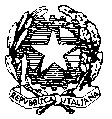 Ministero dell’Istruzione, dell’Università e della RicercaUfficio XIV – Ambito Territoriale di Casertaemail: usp.ce@istruzione.it - pec: uspce@postacert.istruzione.itTel. 0823216413 – C.F. 80100690611Prot. n. 12563  del 12/9/2014              Ai Dirigenti Scolastici delle Scuole ed Istituti Statali                          di ogni ordine e grado                         LORO SEDIAll’ALBO e al Sito Web                                      SEDE                                                                                                         Alle OO. SS. Provinciali sella Scuola     LORO SEDIOGGETTO:  Rettifiche ai provvedimenti di Utilizzazione, Assegnazione Provvisoria Provinciali ed interprovinciali del personale docente di Scuola dell’Infanzia per l’anno scolastico 2014/2015. Posti Comune e SostegnoIL DIRIGENTEVISTO	l’Ipotesi del CCNI concernente le utilizzazioni e le assegnazioni provvisorie del personale docente, educativo ed ATA per l’anno scolastico 2014/15;VISTO	il Decreto n. 12070 del 05/09/2014 con il quale sono state disposte e pubblicate sul sito Web di questo Ufficio le operazioni di mobilità in organico di fatto per l’anno scolastico 2014/2015;VISTO	il Decreto n. 12387 del 10/9/2014 con il quale sono state disposte rettifiche alle operazioni di mobilità annuale del personale docente della Scuola dell’Infanzia per l’anno scolastico 2014/15;CONSIDERATO che l’Insegnante DI DOMENICO Pasqualina, titolare di posto di sostegno presso l’I.C. di Carinola, ha prodotto domanda di assegnazione provvisoria per posto comune e non per il tipo di posto di titolarità;VISTA	l’istanza presentata in data 12/9/2014 dall’Insegnante DE ROSA Caterina con la quale, nel rappresentare l’assoluta incompatibilità dell’assegnazione nel comune di Maddaloni,  chiede la conferma dell’assegnazione disposta con il decreto n. 12070 del 5/9/2014;VISTA	la disponibilità;DECRETASono disposte le seguenti rettifiche alle operazioni di Mobilità Annuale Provinciali ed Interprovinciali del personale docente di Scuola dell’Infanzia per l’anno scolastico 2014/15:POSTI COMUNI - ASSEGNAZIONI IN PROVINCIA – RETTIFICHELOFFREDO KATIA 08/02/1979 CE  - REVOCA PER MANCANZA DI DISPONIBILITA’;DI DOMENICO PASQUALINA 17/09/1961 CE – Revoca per esclusione dalla graduatoria -SOSTEGNO - ASSEGNAZIONI INTERPROVINCIALI –RETTIFICHEDE ROSA Caterina 20/5/1973 CE è assegnata a I.C. San Leucio (CE)FARINA Giovanna 21/3/1973 CE è assegnata a I.C. Maddaloni 2 – Valle di Maddaloni I Dirigenti Scolastici avranno cura di notificare immediatamente quanto sopra ai docenti interessati che dovranno assumere immediato servizio nelle sedi loro assegnate.	Il presente provvedimento viene pubblicato in data odierna sul sito web di questo Ufficio - all’indirizzo www.csa.caserta.bdp.it.Avverso il presente decreto gli interessati possono esperire le procedure previste dagli artt. 135, 136, 137 e 138 del C.C.N.L. 29/11/2007, tenuto conto delle modifiche in materia di  conciliazione ed arbitrato apportate dal Codice di Procedura Civile dall’art. 31 della Legge 4/11/2010, n. 183.    								     Il Dirigente							             F.to Vincenzo Romano Firma autografa sostituita a mezzo stampa ai sensi dell'art. 3, comma 2 del Decreto Legislativo n. 39/1993Domenico MARINOOrganici, Mobilità e ReclutamentoPersonale Docente 1° Grado  Tel: 0823248216Mail: domenico.marino.ce@istruzione.it	